Предмет «Искусство», 8 класс урок.№21Тема урока: «Есть ли у красоты свои законы»Учитель Бобова М.В.Конспект урока:- Архитектурное сооружение (храм или просто дом, изба), живописная картина или произведение графики, скульптура или изделие народных умельцев, церковное песнопение или народная песня, спектакль, кинофильм или крупное сочинение для симфонического оркестра – все они созданы по законам. И это законы красоты. Каковы же они?  Основная часть (развитие сюжета)- Первый закон попробуем найти в высказываниях  различных людей.Цитаты «Вера в себя и поиски истины образуют …» (Николай Рерих, художник, писатель, философ).«Все хорошо и прекрасно в …, в соответствии с самим собой»                  (В. Белинский, русский мыслитель, писатель, литературный критик, публицист, философ).«Из разнообразия возникает совершенная  ...» (Гераклит, древнегреческий философ).- Предлагаю вам найти слово (понятие), встречающееся во всех высказываниях.  (У детей это могут  быть слова «порядок», «стройность», «сочетание», «согласие», «равновесие».  Я выписываю эти слова на доске. Называем искомое слово - гармония. Следует  отметить, что все авторы вкладывают несколько разный смысл в понятие “гармония”.)- Что же есть гармония? (ответы детей) Даю определение. Гармония  (греч.  harmonia) —  это  созвучие,  согласие,  соразмерность,  соподчиненность  частей  целого. В древнегреческой философии — организованность космоса, в противоположность хаосу. Итак, главные,  общие  для  всех  видов  искусства  законы,  определяющие  прекрасное,  основаны на  гармонии.- Древние  греки,  открывшие  понятие  гармонии,  тесно  связывали  ее  с понятием меры.  «Меру во всем соблюдай»,  —  советовали  мудрецы Эллады.  «Музыка ужасна, когда ни такта в ней, ни меры нет», - говорил Уильям Шекспир. Послушаем же одного из самых гармоничных композиторов. Как вы думаете, кто это будет?  (Ответы детей) В. А. Моцарт!- Найдём ещё один закон красоты.  Посмотрим несколько изображений. 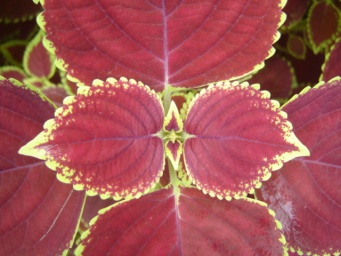 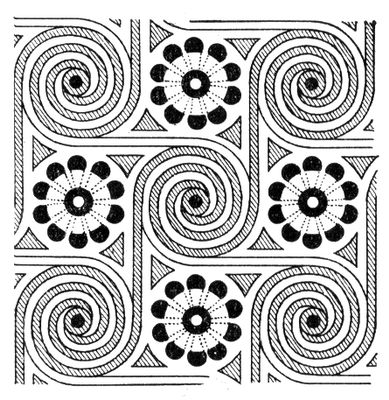 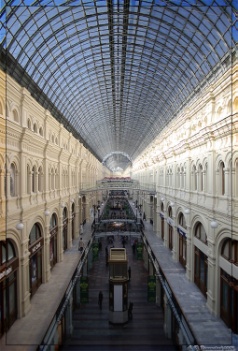 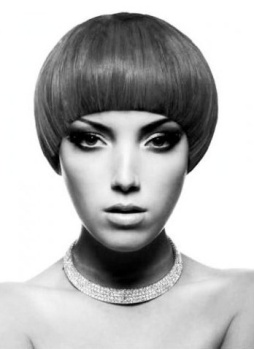 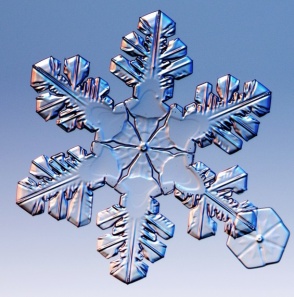 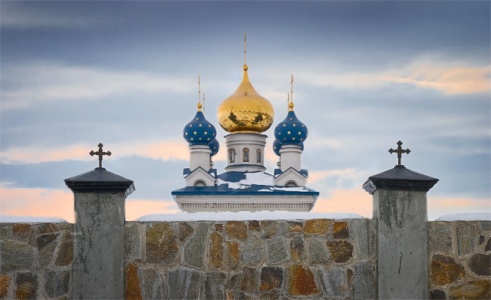 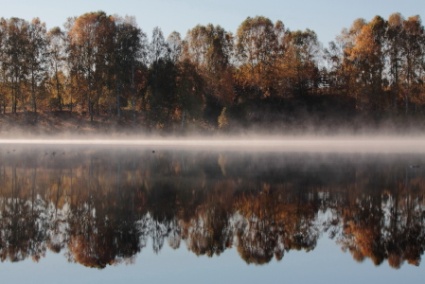 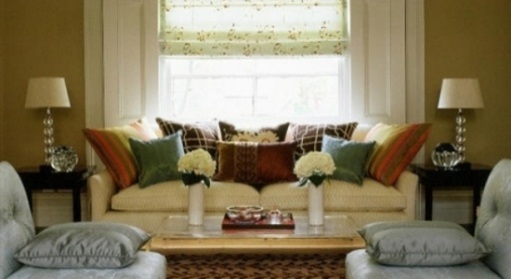 - Что интересного вы заметили? Симметрия! Действительно симметричные объекты окружают нас буквально со всех сторон, мы имеем дело с симметрией везде, где наблюдается какая-либо упорядоченность. Симметрия (от греческого symmetria - "соразмерность") - противостоит хаосу, беспорядку. Получается, что симметрия – это уравновешенность, упорядоченность, совершенство, красота. “Симметрия является той идеей, посредством которой человек на протяжении веков пытался постичь и создать порядок, красоту и совершенство”, говорил немецкий математик и физик  Герман Вейль.- Кто знает, что такое палиндром? Это перевертень, симметричное слово или фраза, одинаково читающиеся как слева направо, так и справа налево. Например: Анна, казак и др. Попробуйте собрать фразу-палиндром из нескольких слов (слова на слайде по отдельности):суток скоро сорок коту (коту скоро сорок суток)молоко около Миши (около Миши молоко)давно он в аду (он в аду давно)- Весь мир можно рассматривать как проявление единства симметрии и асимметрии, но даже асимметричное в целом сооружение может являть собой гармоничную композицию из симметричных элементов.- Попробуем найти ещё один закон красоты. Повторите за мной (прохлопываю несколько ритмов). Что мы делали? Отстукивали различные ритмы. Ритм в искусстве определяет характер композиции. Но ритм является  и  характерным  свойством  любого живого  организма. Биоритмы  —  условие  его  существования.  Ритм передает  движение. Это своего рода мера времени. Назовите, что в природе подчинено ритму (смена  дня  и  ночи,  времен  года,  фаз  луны и  т. д.)  Типичный  признак  ритма  —  определенная  закономерность  в  повторяемости  явлений, форм,  элементов.  В музыке, например, пунктирный ритм  характерен  для  марша, под него удобно шагать, а мерное чередование ровных  длительностей  удобно  для пения колыбельной  песни. А какие инструменты лучше всего передают ритм? Да, ударные.Послушаем мелодию. Как вы думаете, с какого континента она пришла, почему? (Африка)- Мы наш сегодняшний урок тоже строим в определённой последовательности: введение в тему, постановка проблемы, раскрытие основных понятий, подведение итогов и заключение. То есть, мы выстраиваем композицию урока. Что же такое – композиция и где она встречается? (Ответы детей)- Композиция  (от  лат.  composito  —  сочинение,  составление,  соединение,  примирение)  в  искусстве  —  построение, внутренняя  структура произведения,  его целостность  и  соразмерность  составляющих  частей.- Построение подчиняется опять же мере, пропорции. Особенно  важную  роль  в  искусстве  играет  золотая  пропорция — пропорция  золотого  сечения, применявшаяся  со времен Античности.  Кто из вас знает, в чём её смысл?           a : b = b : c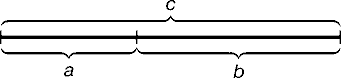 - Золотое  сечение  получается  при  делении  отрезка  на  две неравные  части таким образом, что  меньшая  часть  так  относится  к большей,  как  большая  ко  всей  длине  отрезка.  Золотое  сечение  вселяет одновременно чувства покоя и жизненной  силы и потому воспринимается  как прекрасное. Считается, что понятие о золотом делении ввел в научный обиход Пифагор, древнегреческий философ и математик в VI веке до н. э. Леонардо да Винчи ввёл термин
«золотое  сечение».        Раковина (спираль Архимеда)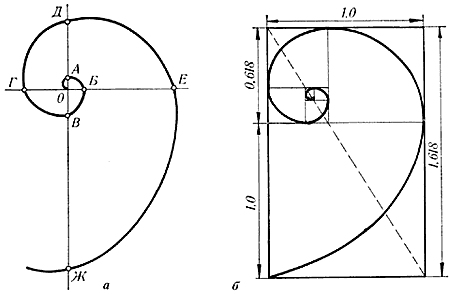 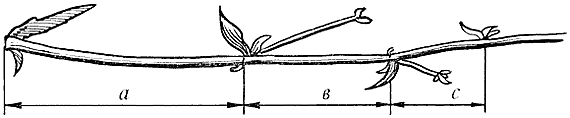 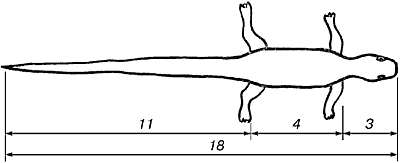 Золотое сечение в природе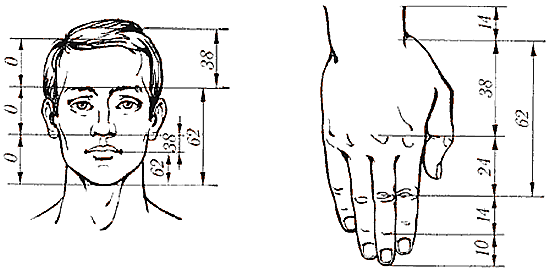 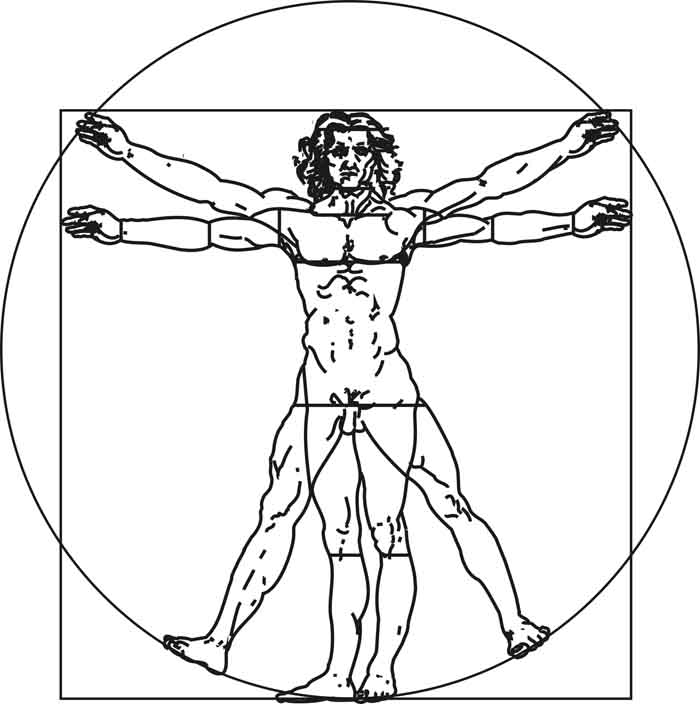 И тело человека подчинено этому закону!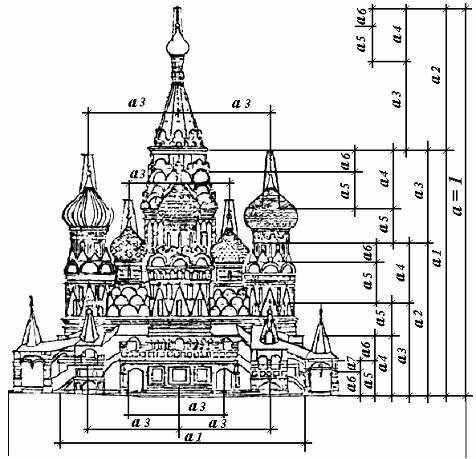 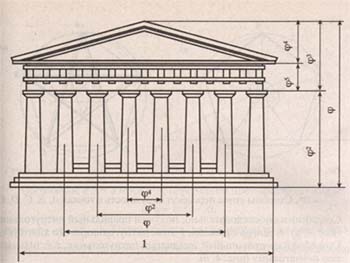 И архитектура.        И живопись …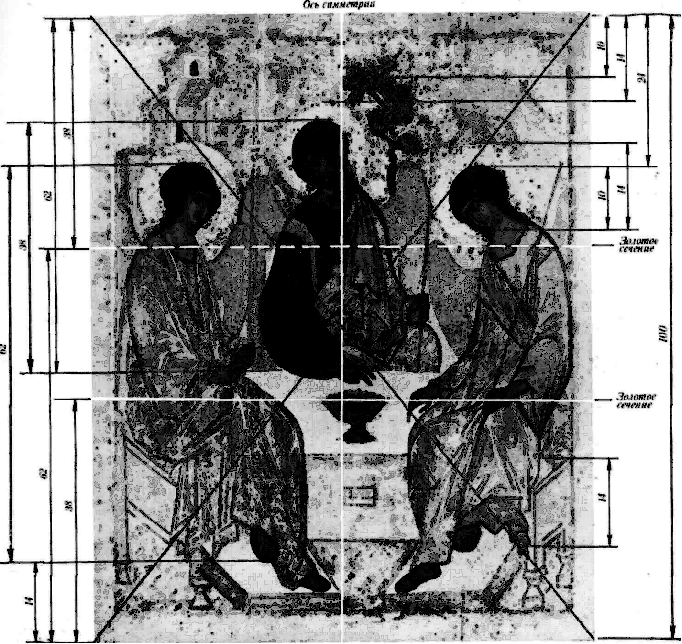 - Согласно современным представлениям золотое деление – это асимметричная симметрия. Лучшие  произведения  искусства  —  архитектуры, музыки, живописи,  литературы —  построены  по  правилам  золотого  сечения. Просмотр видеофильма «Число Фибоначчи. Золотое сечение».Закрепление (развязка сюжета)- Итак, назовите законы красоты. (Ответы детей) Да, это гармония,  симметрия, ритм, пропорции, композиция. Они  —  базовые понятия  и  в  природе,  и  в  искусстве,  и в  науке.- Древнегреческий  философ  и  математик  Пифагор  и  его  последователи утверждали,  что  все  прекрасно  благодаря числу. Они  создали  учение о  гармонии  сфер,  утверждая,  что  расстояния  между  планетами  соответствуют числовым  отношениям  музыкальной гаммы,  определяющей  целостность  и благозвучие  Космоса. И так думали не только древние. "Даже в ничтожнейших музыкальных элементах мы ощущаем проявление тех же сил, которые приводят в движение самые отдаленные звездные туманности», - говорил композитор Пауль Хиндемит. Композиция нашего урока завершается …Заключением- Но всегда ли люди одинаково понимали красоту? (Ответы детей) Мы поговорим об этом на следующем уроке. Обязательно прочитайте статью в учебнике. И  чтобы разобраться в этом вопросе, напишите дома мини-сочинение на тему «Красота для меня – это…». Итог и рефлексияОценивание учителем работы каждой группы (принимают участие члены группы).